Mobility AgreementStaff Mobility For Training (1)Planned period of the training activity: from [day/month/year]……………….till [day/month/year]……………….Duration (days) – excluding travel days: ………………….The Staff MemberThe Sending InstitutionThe Receiving Institution / Enterpris (6)For guidelines, please look at the end notes on page 3.Section to be completed BEFORE THE MOBILITYI.	PROPOSED MOBILITY PROGRAMMELanguage of training: ………………………………………II. COMMITMENT OF THE THREE PARTIESBy signing(7) this document, the staff member, the sending institution and the receiving institution/enterprise confirm that they approve the proposed mobility agreement.The sending higher education institution supports the staff mobility as part of its modernisation and internationalisation strategy and will recognise it as a component in any evaluation or assessment of the staff member.The staff member will share his/her experience, in particular its impact on his/her professional development and on the sending higher education institution, as a source of inspiration to others.The staff member and the beneficiary institution commit to the requirements set out in the grant agreement signed between them.The staff member and the receiving institution/enterprise will communicate to the sending institution any problems or changes regarding the proposed mobility programme or mobility period.(1)Adaptations of this template:In case the mobility combines teaching and training activities, the mobility agreement for teaching template should be used and adjusted to fit both activity types.In the case of mobility between Programme and Partner Countries, this agreement must be always signed by the staff member, the Programme Country HEI as beneficiary and the Partner Country HEI as sending or receiving organisation. In case of mobility from Partner Country HEIs to Programme Country enterprises the last box should be duplicated to include the signature of the Programme Country HEI (the beneficiary) and the receiving organisation (four signatures in total).(2)  Seniority: Junior (approx. < 10 years of experience), Intermediate (approx. > 10 and < 20 years of experience) or Senior (approx. > 20 years of experience).(3)Nationality: Country to which the person belongs administratively and that issues the ID card and/or passport.(4) Erasmus Code: A unique identifier that every higher education institution that has been awarded with the Erasmus Charter for Higher Education receives. It is only applicable to higher education institutions located in Programme Countries.(5) Country code: ISO 3166-2 country codes available at: https://www.iso.org/obp/ui/#search.(6)Any Programme Country enterprise or, more generally, any public or private organisation active in the labour market or in the fields of education, training and youth (training of staff members from Programme Country HEIs in Partner Country non-academic partners is not eligible). (7) Circulating papers with original signatures is not compulsory. Scanned copies of signatures or electronic signatures may be accepted, depending on the national legislation of the country of the sending institution (in the case of mobility with Partner Countries: the national legislation of the Programme Country). Certificates of attendance can be provided electronically or through any other means accessible to the staff member and the sending institution.  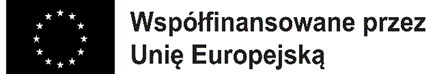 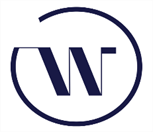 Higher Education Learning Agreement formParticipant’s name………………….Last name (s)First name (s)Seniority(2)Nationality(3)Sex [M/F]Academic year20…./20….E-mailNameWitelon Collegium State
 UniversityFaculty/DepartmentErasmus code(4)(if applicable)PL LEGNICA01Faculty/DepartmentAddressUl. Sejmowa 5A, 
59-220 LegnicaCountry/
Country code(5)Poland / PLContact person 
name and positionMałgorzata Witkowska
Institutional Erasmus+ 
CoordinatorContact person
e-mail / phonemalgorzata.witkowska@
collegiumwitelona.pl
+48 767232347Name Erasmus code (if applicable)Faculty/DepartmentAddressCountry/
Country codeContact person,
name and positionContact person
e-mail / phoneSize of enterprise (if applicable)☐<250 employees☐>250 employeesOverall objectives of the mobility:Training activity to develop pedagogical and/or curriculum design skills: Yes ☐   No ☐     Added value of the mobility (in the context of the modernisation and internationalisation strategies of the institutions involved):Activities to be carried out:Expected outcomes and impact (e.g. on the professional development of the staff member and on both institutions):The staff memberName:Signature: 	Date:The sending institution Name of the responsible person:Signature: 		Date:The receiving institution/enterpriseName of the responsible person:Signature: 		Date: